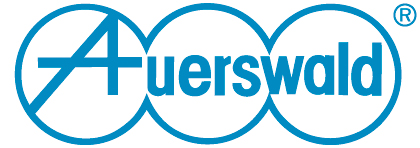 Auerswald erweitert seine HerstellergarantieDie 24-monatige-Garantieverlängerung lässt sich flexibel erwerbenAuerswald bietet ab sofort für viele Produkte eine Herstellergarantie von bis zu 5 Jahren. Die 24-monatige Erweiterung gilt für alle schnurgebundenen IP- und ISDN-Telefone, die ITK-Systeme COMpact 4000, COMpact 5200(R), COMpact 5500R und COMmander 6000R(RX) sowie deren Erweiterungsmodule Cremlingen, den 04.09.2019 – Auerswald, einer der führenden deutschen Hersteller von ITK-Systemen und IP-Telefonen, stellt jetzt eine kostenpflichtige 24-monatige Erweiterung seiner Herstellergarantie bereit. Die Garantie erhöht sich somit von bislang 24 Monaten auf 48 Monate. Dabei kann die Verlängerung von Distributions- und Großhandelspartnern, Resellern und auch von Endkunden bezogen werden. Haben Fachhändler zudem ihre ITK-Systeme oder IP-Telefone im Auerswald Bonusprogramm registriert, lässt sich die Herstellergarantie durch die dadurch aktivierten zusätzlichen 12 Monate sogar auf 60 Monate erweitern. Mit der Garantieerweiterung können Reseller ihren Kunden nun einen besonders hohen Investitionsschutz bieten. Das schafft Verkaufsanreize und stärkt den Fachhandel.Die Kaufabwicklung gestaltet sich sehr einfach: Reseller und Endkunden können im Online-Shop von Auerswald den Voucher-Code für die Garantieerweiterung des jeweiligen Produkts erwerben. Anschließend wird dieser Code dann im Voucher-Center des Auerswald Online-Shops mit der Seriennummer des jeweiligen Produkts verknüpft. Damit ist die Zusatzgarantie aktiviert. Reseller profitieren durch mehr Flexibilität und zusätzliche Chancen im Projektgeschäft. Darüber hinaus bietet Auerswald die Garantieerweiterung ab Anfang Oktober auch über die Distribution mittels gedruckter Voucher-Card an, so dass der Reseller Hardware und Zusatzgarantie parallel ordern kann. Die Garantie gilt für alle schnurgebundenen IP- und ISDN-Telefone, die ITK-Systeme COMpact 4000, COMpact 5200(R), COMpact 5500R und COMmander 6000R(RX) sowie deren Erweiterungsmodule. Eine Verlängerung um 24 Monate kann maximal 6 Monate nach Kauf und nur einmal pro Produkt erfolgen.  „Mit der Erweiterung unserer Herstellergarantie können unsere Reseller ihren Kunden nun eine noch höhere Sicherheit anbieten und erhöhen damit gleichzeitig ihre eigene Marge. Eine Möglichkeit, die nur sehr wenige Hersteller bieten und einige Projektgeschäfte erst möglich machen“, so Knut Garbe, Vertriebsleiter bei Auerswald.  Nähere Informationen zu der Garantieerweiterung gibt es auch im Auerswald Onlineshop unter www.auerswald.de. Über Auerswald
Die Auerswald GmbH & Co. KG mit Sitz in Cremlingen bei Braunschweig gehört zu den führenden deutschen Herstellern von IP-basierten Telekommunikationsprodukten und -systemen. Schwerpunkt des 1960 gegründeten Familienunternehmens ist die Entwicklung, Produktion und Vermarktung moderner ITK-Systeme für VoIP-Infrastrukturen und klassische Telefonnetze. Ergänzt wird das Angebot durch SIP-Komforttelefone, IP-Systemtelefone, IP-DECT Multizellensysteme, Smartphone-Apps sowie Produkte für die Türkommunikation. Das von Gerhard Auerswald und seinem Sohn Christian Auerswald geführte Unternehmen entwickelt und produziert ausschließlich in Deutschland und beschäftigt an den Standorten Cremlingen und Berlin über 150 Mitarbeiter.